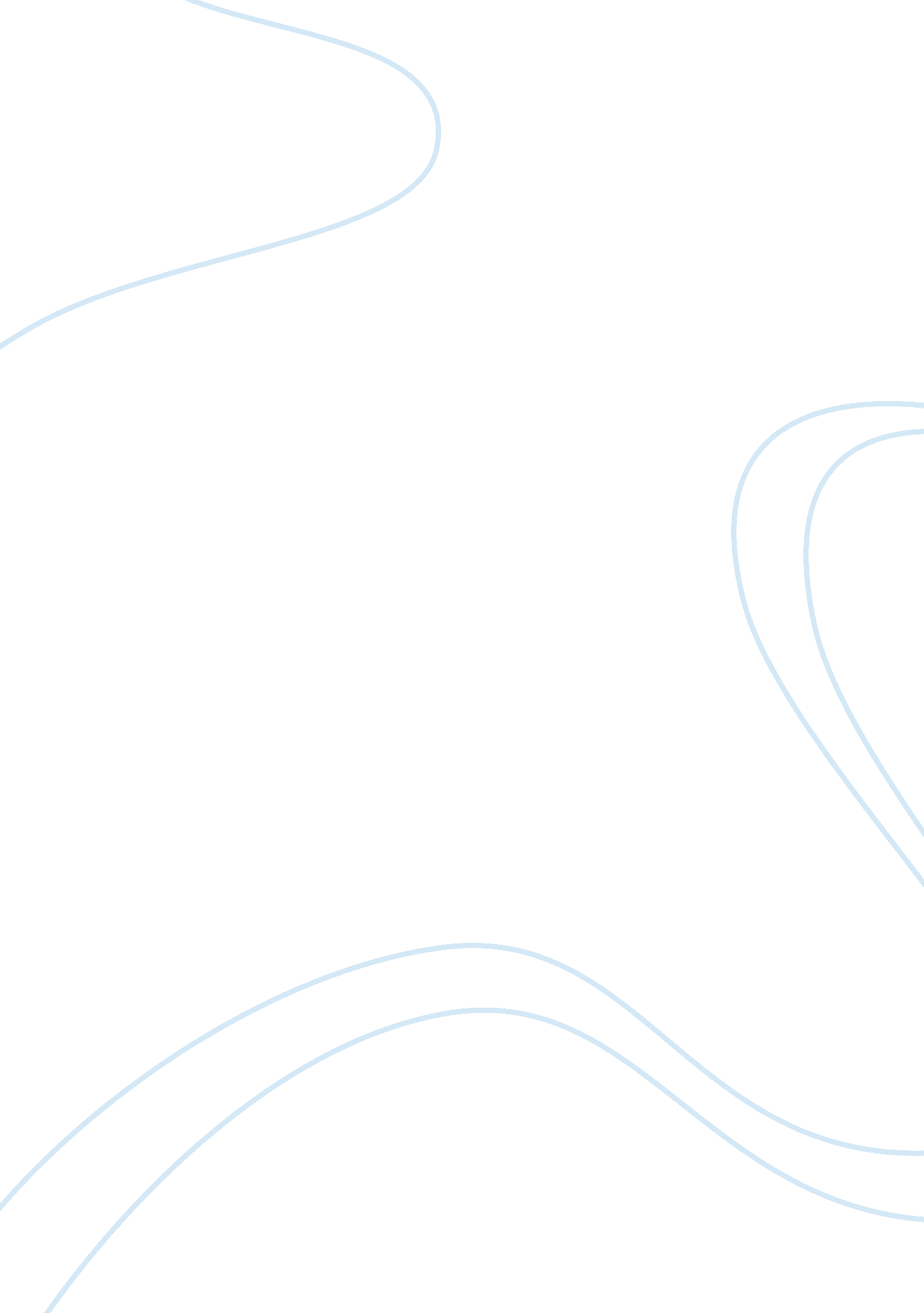 A discussion on the uniform system in american schoolsEducation, School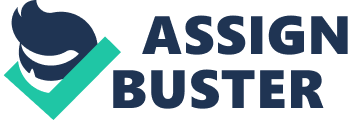 Are pupils in classs Kindergarten through Twelfth given excessively much freedom of pick? Should pupils in classs Kindergarten through Twelfth be required to have on uniforms in school? Many would state that because pupils have freedom of pick, it is a misdemeanor of pupils ' rights for the schools to necessitate them to have on uniforms. Because of this people merely look at the negative of uniforms in schools whereas they should look at the positive of uniforms in schools. Uniforms allow pupils to be disciplined and motivated academically every bit good as Teach pupils to show themselves through cognition instead than showing themselves through material ownerships. The sentiment of most is that if pupils wear uniforms, so they will non be able to show themselves and demo their individualism. Although it is of import for pupils to show their individualism, they do non necessitate to make so with vesture. A kid 's individualism goes farther than what trade name of vesture is on his or her dorsum, and this is why uniforms should be adopted into all schools. The lone job is that non everyone agrees with pupils being required to have on uniforms in schools. In schools across the United States instructors are divided on the determination of whether or non uniforms should be employed into schools. Harmonizing to Axia College hebdomad five reading Constructing an Educational Doctrine ( 2005 ) , ''TeacherDave Oland does non desire uniforms in school because he feels that there are bigger issues that need to be dealt with such as constructing relationships with parents and pupils ( p. 366 ) . Peoples about make it sound as though necessitating pupils to have on uniforms is the most tragic thing that could go on to them. Harmonizing to Axia College hebdomad five reading Constructing an Educational Doctrine ( 2005 ) , '' Mr. Oland believes that pupils should be encouraged to hold better attitudes on life, society, their hereafter and themselves without being regulated to have on uniforms ( p. 366 ) . What is the large trade with pupils have oning uniforms in school, and why do people take a firm stand on comparing school uniforms to that of prison? Harmonizing to the Axia College hebdomad five reading Constructing an Educational Doctrine ( 2005 ) , '' Teacher Dave Oland compares pupils have oning uniforms in school to boot cantonments, prisons, and parochial schools ( p. 366 ) . The statement is that uniforms in school will merely keep the pupils, and that schools can hold higher trial tonss, less battles, and better subject jobs without integrating uniforms into the schools. With that being said, the issue that needs to be addressed within the local and province schools is the fact that pupils have oning uniforms in school is non merely good to the pupils, but is besides financially good to parents. Children get so wrapped up in what apparels and places are popular among kids their age that they do no privation to concentrate on the existent ground of why they are in school. Students are in school to larn, and when they wear uniforms they are more likely to concentrate more on their faculty members and less on dad civilization. Even though there are schools that require pupils to have on uniforms all the clip, there are some schools that do non desire to set force per unit area on the pupils by necessitating the pupils to have on uniforms full clip. Some schools try to strike a happy medium by merely necessitating their pupils to have on uniforms two or three yearss a hebdomad ( Boutelle, 2008 ) . Students do non acquire the full benefit of uniforms in schools unless they wear uniforms in schools full clip. Harmonizing to Boutelle ( 2008 ) , `` Uniforms offer a assortment of benefits such as uniforms promote school safety and heighten the acquisitionenvironmentevery bit good as diminish the vesture competition ( p. 36 ) . Because uniforms diminish the vesture competition pupils will non be distracted by the new interior decorator denims that Christina has on, or by the newest brace of interior decorator places that Joe merely got for his birthday. Alternatively pupils are able to concentrate on the existent ground of why they are in school which is to acquire an instruction. Another issue that has been eliminated with uniforms in the schools is the issue of pupils have oning vesture that is excessively telling. Harmonizing to Boutelle ( 2008 ) , '' With today 's manners of minimum frock, female pupils may demo up at school have oning a micro-mini skirt rolled down to expose her belly button and a hackamore top that exposes her middle ( p. 34 ) . When female pupils wear vesture that is excessively uncovering to school, non merely is it deflecting for her schoolmates, but it besides invites inappropriate activity. A miss may have on a hackamore top and mini skirt to school because that is the new manner, but what she does non recognize is that manner of vesture may convey her some unwanted attending from the male childs such as perverse comments and name naming. Uniforms non merely extinguish issues for misss every bit far as misss have oning vesture that is excessively telling ; instead uniforms extinguish issues for all adolescents in school. Harmonizing to Boutelle ( 2008 ) , '' Uniforms rid schools of pack colourss, every bit good as rids schools of pupils contending over interior decorator jackets and other interior decorator vesture ( p. 36-37 ) . Because of uniforms in school the overall behaviour of pupils has improved so much that there have merely been a few behavior incidents in schools where pupils are required to have on uniforms ( Boutelle, 2008 ) . Without behavior incidents in schools due to uniforms, pupils are able to concentrate more on their surveies. Students have learned that they can show their creativeness both academically and artistically ( Boutelle, 2008 ) . The issue of pupils have oning uncovering vesture and combat over interior decorator vesture has about been wholly eliminated from schools due to uniforms. In other words, pupils express themselves with their cognition, alternatively of with the apparels they wear. Because of this there are some astonishing consequences. Schools that require pupils to have on uniforms can take to improved subject and schoolroom behaviour, increased school attending, regard for instructors, better school public presentation, higher pupil self-esteem and assurance, lower vesture cost, publicity of group spirit, decrease in societal stratification, and lower rates of force and offense. ( Konheim-Kalkstein, 2006, p. 25 ) With the possibility of uniforms work outing all of instruction 's jobs, people may inquire why pupils have non already been required to have on uniforms in schools. This is a consequence of the people who are opposed to necessitating pupils to have on uniforms in schools. Those who are opposed to pupils have oning uniforms in schools argue that necessitating school uniforms violates pupils ' rights, that uniforms are non responsible for reduced force, that pupils will happen other ways to vie, and that uniforms have no direct bearing onacademicaccomplishment. ( Konheim-Kalkstein, 2006, p. 25 ) Because of this it may be difficult for schools to make up one's mind which side is the best for the pupils. For this ground people need to look at the fact, which means they need to look at the schools that have already employed uniforms for pupils in their schools. Harmonizing to Konheim-Kalkstein ( 2006 ) , '' A rule from Cherry Hill School reported increased attending, reduced suspensions, less frequent combat, increased trial tonss, and improved school public presentation after pupils began have oning uniforms '' ( p. 25 ) . There have besides been other schools in different metropoliss that have adopted school uniforms. One illustration of a metropolis that has enforced uniforms in schools is Long Beach where uniforms are required for pupils in classs Kindergarten through Twelfth ( Konheim-Kalkstein, 2006 ) . Since schools in Long Beach have adopted uniforms, there have been important betterments with the behaviour of pupils. Below is a chart that shows the statistical betterments in a school in Long Beach due to pupils have oning uniforms. The chart below shows how after five old ages of pupils have oning uniforms in schools in Long Beach, California, the bad behaviour of pupils decreased dramatically. Improvements Due to School Uniforms A Uniform Look, by Konheim-Kalkstein, p. 25, Copyright 2006 by American School Board Journal. Bad behaviour in the Long Beach schools was progressively bad before the acceptance of uniforms. Five old ages after Long Beach schools adopted uniforms overall offense decreased by 91 % , suspensions decreased by 90 % , sex discourtesies decreased by 96 % , and Vandalism decreased by 69 % ( Konheim-Kalkstein, 2006 ) . This is entirely should be proof plenty of what good can go on when pupils are required to have on uniforms in school. Along with Long Beach, other metropoliss have besides adopted uniforms in schools. These metropoliss are New York City, Philadelphia, Miami, and Chicago, and as a consequence 37 province legislative assemblies enacted statute law authorising local territories to find their ain unvarying policies ( Konheim-Kalkstein, 2006 ) . Even though all of these metropoliss have adopted uniforms into their schools, pedagogues and the populace are still clearly divided over the execution of such policies in public schools ( Huss, 2007 ) . This is the instance even after people have seen the positive consequence that uniforms have within the pupil organic structure. Despite the dither between the pedagogues and the public pupils do like the thought of uniforms in schools because uniforms give them a sense of group of rank and besides minimise pupil green-eyed monsters and favoritism ( Huss, 2007 ) . Every school has jobs with green-eyed monster and favoritism in one manner or another. If uniforms give pupils a sense of belonging, so why can people non hold that uniforms are a good thing? Harmonizing to Huss ( 2007 ) , '' Widening cognition in this country is highly of import because the overall school clime has every bit much to make with acquisition, productive work, and self-concept as does anything else in the educational plan ( p. 32 ) . When speech production of uniforms in the educational plan, instructors ' sentiments besides need to be heard. Students look up to instructors, and because of this the instructors input can hold a positive consequence on pupils refering uniforms. After uniforms are implemented into schools, instructors have said that they noticed pupils are less concerned abut how they fit in wit their equals, and that pupils are no longer being judged for non have oning the `` right '' apparels or for have oning hand-me-downs. ( Huss, 2007, p. 36 ) Along with pupils non being judged for their apparels, other instructors have reported that pupils are more enthusiastic about being at school, less riotous during category, and that there have been fewer battles since implementing uniforms in schools ( Huss, 2007 ) . Peoples must non bury that uniforms allow pupils to be disciplined and motivated academically, every bit good as Teach pupils to show themselves through cognition instead than showing themselves through material ownerships. With all the calamity that happens in this universe today, it is of import for pupils to be taught morally right. Meaning it is of import for pupils to be taught about the things that genuinely matter in this universe. Education, self-esteem, self-confidence, self-discipline, and sense of belonging are all facets of life that pupils look for in one manner or another, and this is why pupils need uniforms in their schools. 